 Science Autumn TermAnimals including HumansYear 4Self AssessmentDo I know the 4 types of teeth and their functions – Incisors for cutting, canines for tearing, molars and premolars for chewing?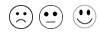 Can I identify the key stages of digestion – teeth & saliva, oesophagus, stomach, small intestine, large intestine & rectum?Do I know the terms producer, prey, predator?Can I construct a food chain using the correct terminology?